Hello Working Dog Enthusiast!     I am your Carolina Working Group Association (CWGA) Trophy Chair for 2019 and I am super excited to share with you what we have up for sponsorship!    Please take a moment and consider sponsoring these beautiful trophies and rosettes for your breed, Juniors and All Groups too!For the morning show and both Puppy and Veteran Sweeps, we have local Carolina hand-made pottery by McNeill Pottery in Seagrove, NC. Love their beautiful work!! Here are some examples of what they make in the color chosen for our show! These are all the same color, the indoor photos are dark.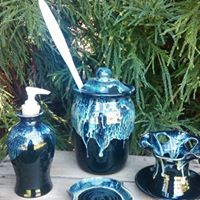 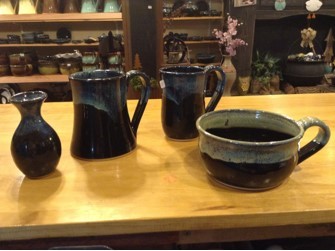 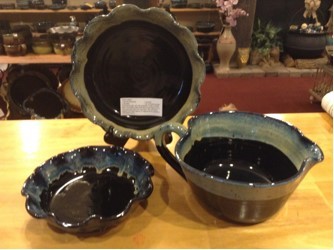 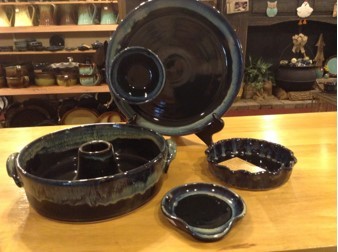 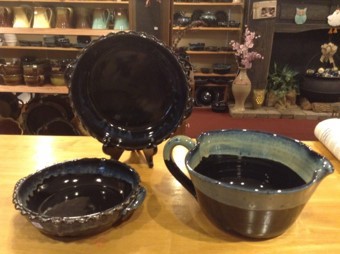 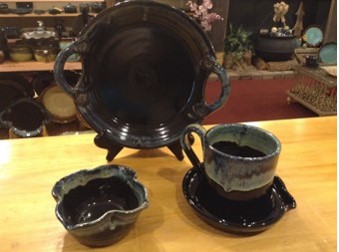 The rosettes chosen for both shows are the beautiful hand made Regal Rosettes anyone would be proud to hang on their wall!Here are some examples of the work they do in the size chosen for our Show! If these Rosettes are not sponsored, the ribbons will be the normal MBF.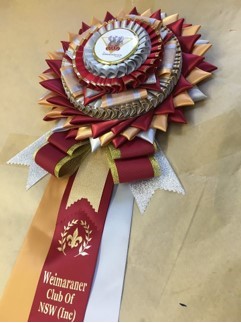 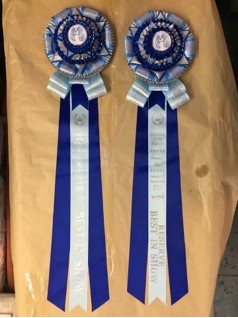 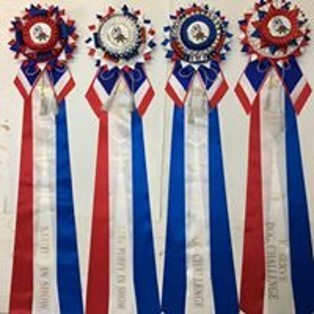 Juniors Is a very special personalized piece of local Carolina handmade pottery by RiverStone Pottery in Lake Whylie, SC.“Best Jr handler CWGA 5-30-19” will be stamped on this dish, and it will be awarded along with a Beaded show lead made by Davis Acres.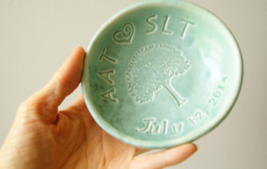 The Second Show trophies are local South Carolina handmade braided and beaded Show Leads made by Davis Acres at a very special CWGA price.  Breed Leads will be lead color of your choice with the beads matching as close as possible to the award being won; BOB, BOW, BOS and Selects with Metal, Glass and Rhinestone beads. Winners Dog and Bitch will be plain leads the color of your choice. Here are some examples of the Show Leads!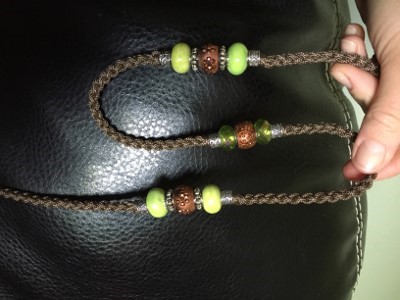 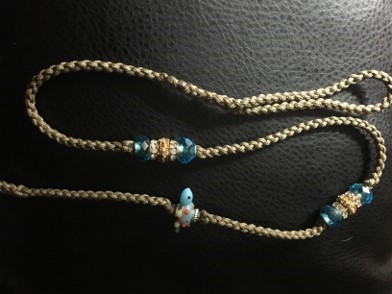 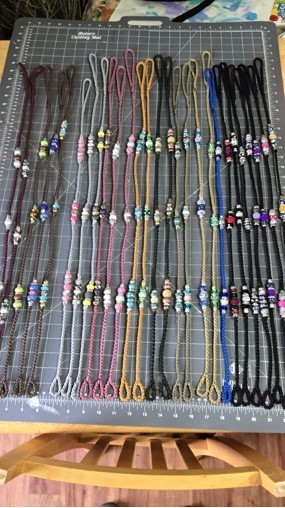 **PRICING**SHOW 1Each BreedSHOW 2**Important** When sponsoring Show leads for your breed: Please Specify color of lead; Fawn/Brown/Black/Charcoal Gray/Light Silver Gray and Length; 16”/22”/28”/30”Sponsoring is first come first serve … I will let you know if something is already taken. Yes please feel free to forward this email to friends who you think would have interest in sponsoring some trophies, especially if they plan to come or have shown with us in the past, and they DO NOT need to be a member of the CWGA! Spread the word and share with your breeders!*** IMPORTANT***To sponsor please email or me directly Please specify Show One or Two, What Breed, Group or Jr you are sponsoring, rosette and/or the trophy name. ** Do include how you would like your sponsorship to read in the catalog. I will email back confirmation, your total and where to send your payment.**Important** When sponsoring Show leads for your breed: Please Specify color of lead; Fawn/Brown/Black/Charcoal Gray/Light Silver Gray and Length; 16”/22”/28”/30”**Please do not hesitate to ask me any questions, this is a large email, I do not mind, and I will return your email or call as soon as I can.**Blessings!Jesi Davis, LVTCWGA 2019 Trophy ChairNevaeh BullmastiffsJESSICA.LD@LIVE.COM704-771-6817RosetteCostSponsorPaidTrophyCostSponsorPaidBOB25Creamer and Garett Mug20BOBOH16Wendy Mug10BOW16Toothbrush holder12BOS16Garret Mug10SD7Tea Glass9.5SB7Tea Glass9.5WD7Soap Dish5WB7Spoon Rest5BVS20Pair of Tea Glasses19BVOS16Wendy Mug10GroupsRosetteCostSponsorPaidTrophyCostSponsorPaidWORKING GROUPWORKING GROUPG125Lg Square/Rectangle Tray38G225Serving Platter26G32511" Pie Plate22.5G4252 lb Serving Bowl15NOHS WORKING GROUPNOHS WORKING GROUPNOHS WORKING GROUPG125Chip N Dip piece26G225Batter Bowl23.5G325Bacon Cooker20G4252 lb Vase15VET SWEEPS GROUPVET SWEEPS GROUPG125Tea Pitcher32G225Black Dog20G325Honey Pot15G425Lotion Dispenser11JUNIORSBJ20Personalized flat Ring Dish and Beaded Show LeadLead Donated by Jessica DavisX"CWGA Best Junior Handler  date"20RBJ16Double Cluster Beaded Show Lead12RosetteCostSponsorPaidTrophyCostSponsorPaidBOB2516"/22"/28"/30" F/BRN/BLK/CG/LG Beaded Show Lead BOB Colors 10BOBOH1616"/22"/28"/30 F/BRN/BLK/CG/LG Beaded Show Lead BOBOH Colors10BOW1616"/22"/28"/30 F/BRN/BLK/CG/LG Beaded Show Lead BOW Colors10BOS1616"/22"/28"/30" F/BRN/BLK/CG/LG Beaded Show Lead BOS Colors10SD716"/22"/28"/30" F/BRN/BLK/CG/LG Beaded Show Lead Select Colors10SB716"/22"/28"/30" F/BRN/BLK/CG/LG Beaded Show Lead Select Colors10WD716"/22"/28"/30" Plain F/BRN/BLK/CG/LG Braided Show Lead3WB716"/22"/28"/30" Plain F/BRN/BLK/CG/LG Braided Show Lead3BPS20Pair of Tea Glasses19BPOS16Wendy Mug10GroupsRosetteCostSponsorPaidTrophyCostSponsorPaidWORKING GROUPWORKING GROUPG125Beaded Show Lead15Jessica Davis - Nevaeh BullmastiffsG225Beaded Show Lead12G325Beaded Show Lead12G425Beaded Show Lead12NOHS WORKING GROUPNOHS WORKING GROUPNOHS WORKING GROUPG125Beaded Show Lead15Jessica Davis - Nevaeh BullmastiffsG225Beaded Show Lead12G325Beaded Show Lead12G425Beaded Show Lead12PUP SWEEPS WORKING GROUPPUP SWEEPS WORKING GROUPPUP SWEEPS WORKING GROUPPUP SWEEPS WORKING GROUPPUP SWEEPS WORKING GROUPG125Tea Pitcher32G2251/2 Recipe Bunt Pan22.5G3252 lb Serving Bowl15G425Sm Mixing Bowl with Spout12JUNIORSBJ20Personalized flat Ring Dish and Beaded Show LeadLead Donated by Jessica DavisX"CWGA Best Junior Handler  date"20RBJ16Double Cluster Beaded Show Lead12